8	在考虑到第26号决议（WRC-07，修订版）的同时，审议一些主管部门要求删除其国家脚注或将其国名从脚注中删除的请求（如果不再需要），并就这些请求采取适当行动；第5条频率划分第IV节 – 频率划分表
（见第2.1款）
MOD	DNK/30/15.521	替代划分：在德国、阿拉伯联合酋长国和希腊，18.1-18.4 GHz频段划分给作为主要业务的固定、卫星固定（空对地）和移动业务（见第5.33款）。第5.519款的条款亦适用。（WRC-）理由：	此脚注中不再需要提及丹麦。______________世界无线电通信大会（WRC-15）
2015年11月2-27日，日内瓦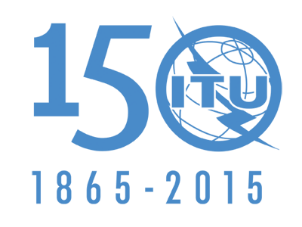 国 际 电 信 联 盟全体会议文件 30-C2015年9月23日原文：英文丹麦丹麦有关大会工作的提案有关大会工作的提案议项8议项8